MATEMÁTICAJuego del Pirata.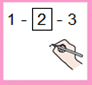    Completo el tablero con los números que faltan.	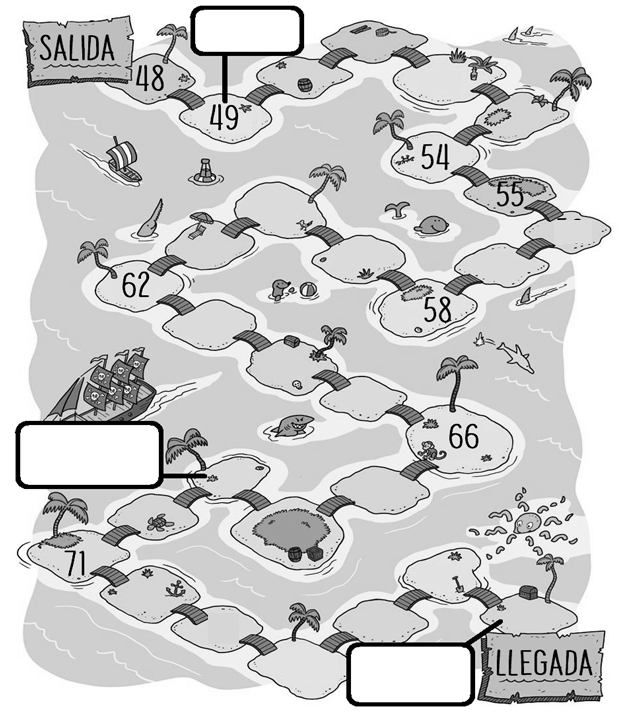 Leo las pistas.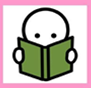 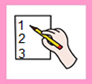 Escribo el nombre del niño donde corresponde.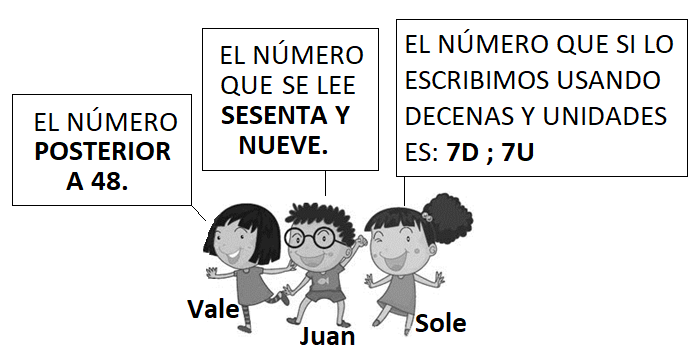 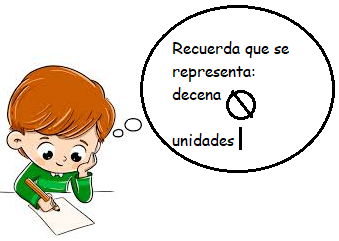 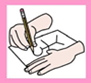  	        Represento gráficamente.    Completo agregando y sacando según lo indicado.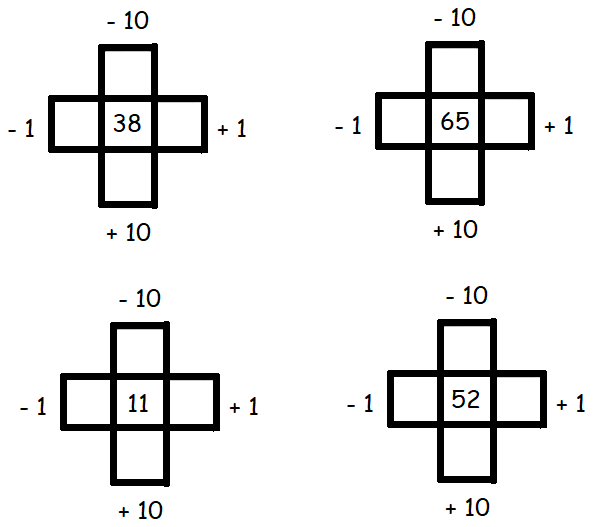 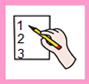 	       Escribo el número anterior y posterior.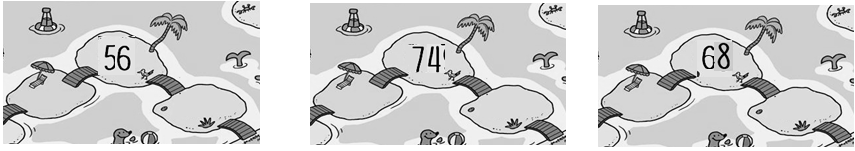   Uno los puntos.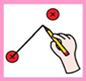 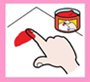 	      Pinto.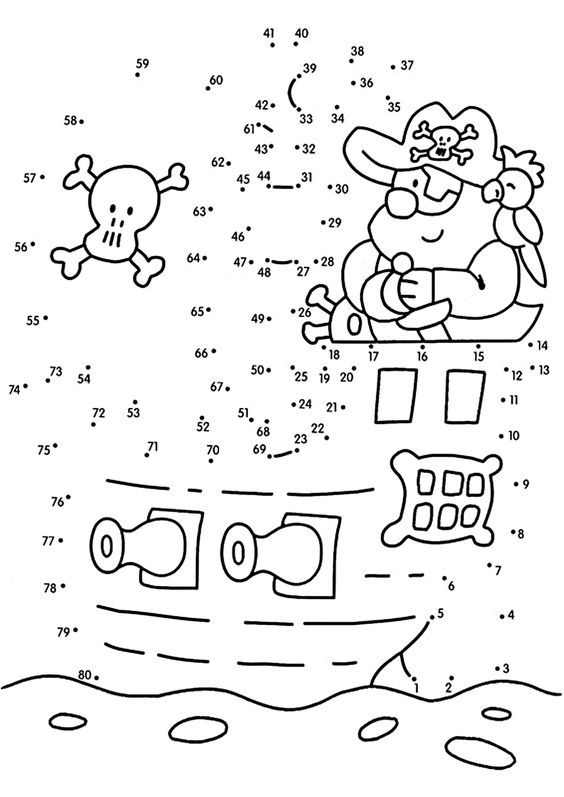 	      Completo las sumas para que den 10.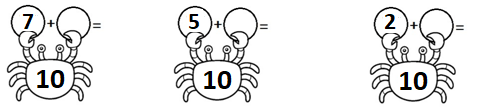 Leo.    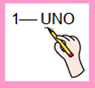                  Resuelvo los problemas.El pirata tiene 67 monedas de oro  y en la playa perdió 31 monedas.¿Cuántas monedas de oro tiene ahora?Acción: …………………………	Gráfico Operación: ……………………………Cuenta:Respuesta: ………………………………………………………………………Para llegar al tesoro los piratas viajaron 26 horas en barco y caminaron otras 13 horas.¿Cuántas horas en total viajaron para llegar al tesoro?Acción: …………………………	gráfico Operación: ……………………………Cuenta:Respuesta: ………………………………………………………………………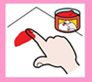 	      Marco con color:*Rojo el camino que hizo el pirata ojo negro.*Azul el camino que hizo el pirata pata rota. 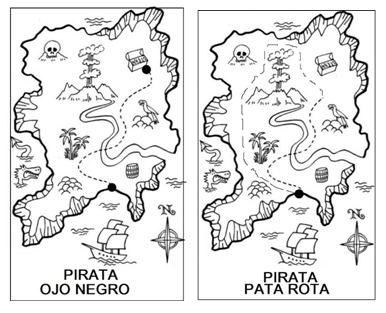 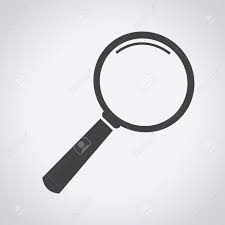     Observo los caminos de los mapas.Marco con x la respuesta correcta.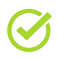 El camino que realizó el pirata ojo negro tiene forma de: 	curva abierta 	curva cerradaEl camino que realizó el pirata pata rota tiene forma de: 	curva abierta  	curva cerradaLENGUAEscribo mi nombre completo.    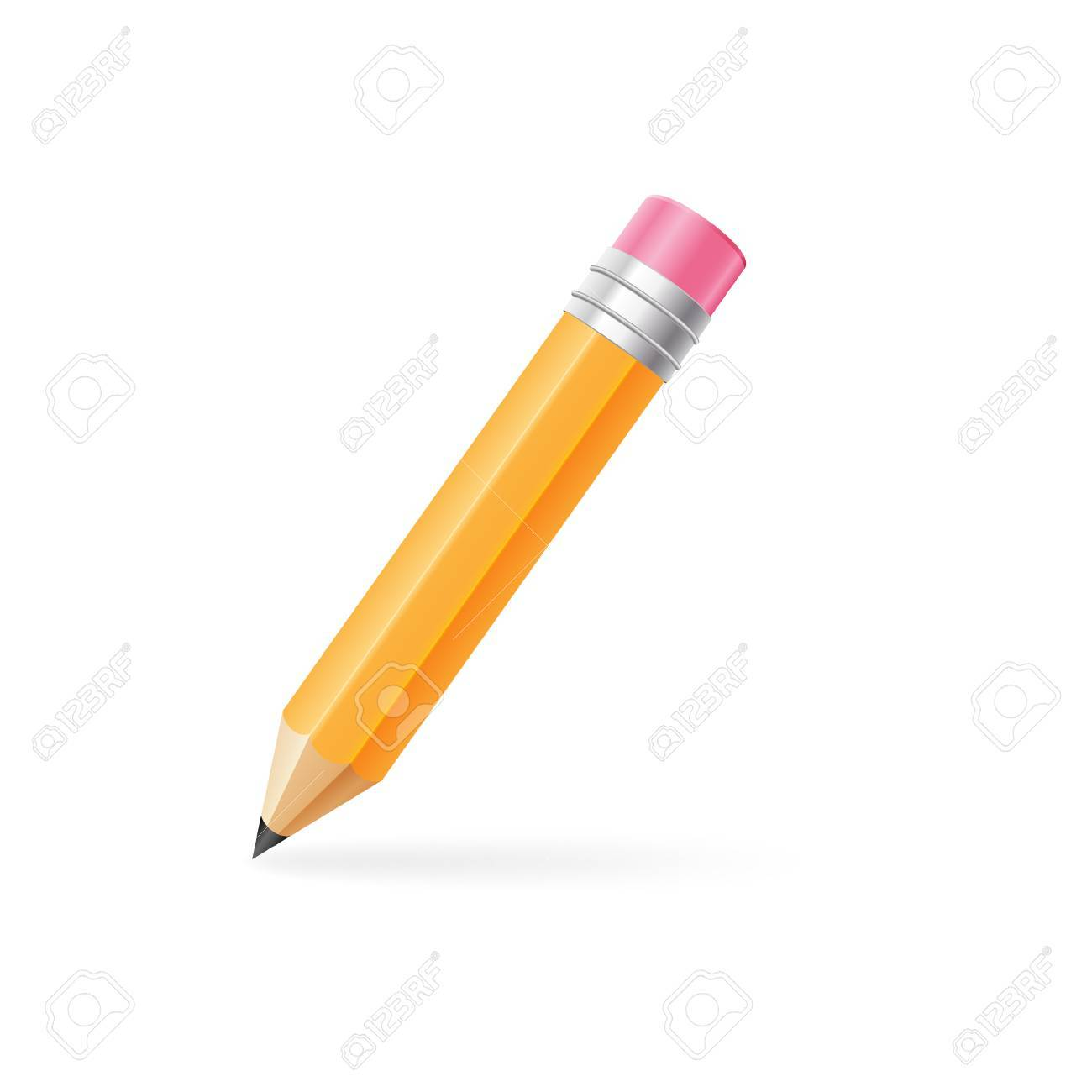 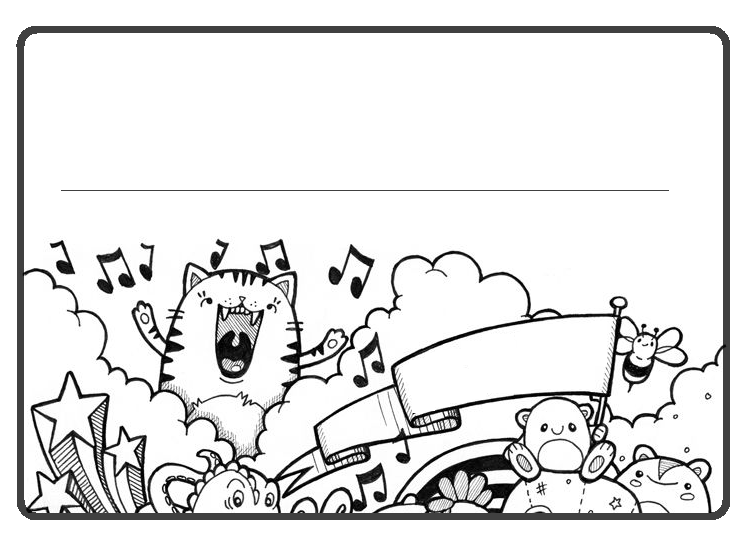   LEEMOS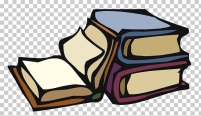 TE QUIERO (CASI SIEMPRE)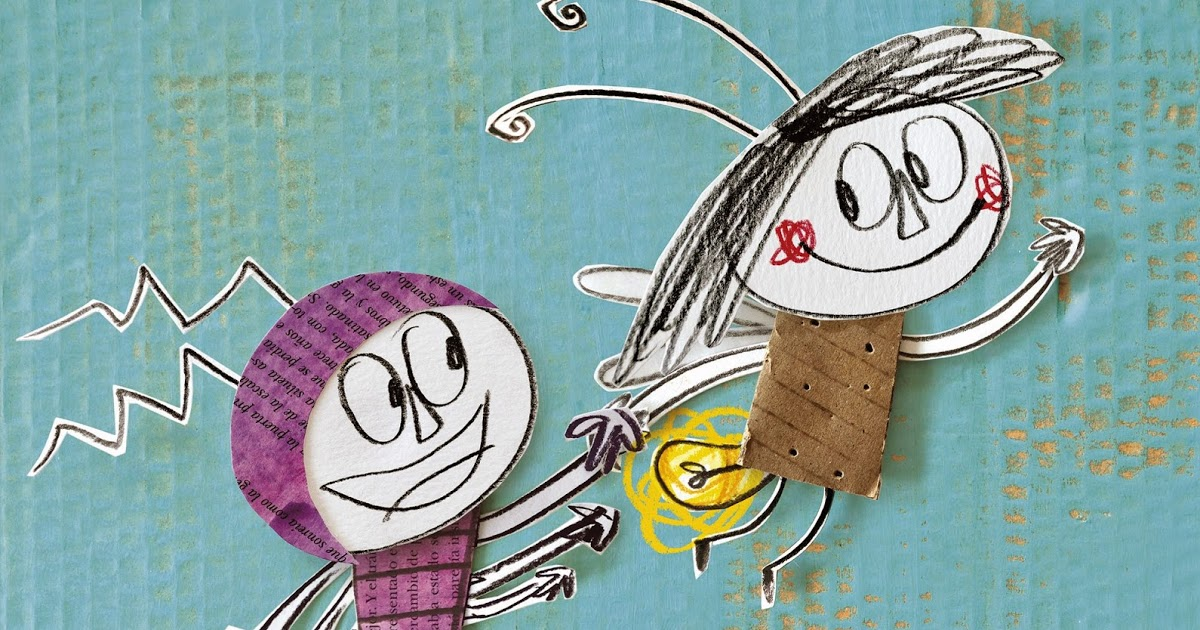 LOLO Y RITA SON DOS ANIMALES MUY DIFERENTES: LOLO ES UN BICHO BOLITA Y RITA UNA LUCIÉRNAGA.LOLO LLEVA UN TRAJE FUERTE  Y RESISTENTE, RITA EN CAMBIO ES LIVIANA Y DELICADA.DICEN DE ÉL, QUE ES EL REY DEL CAMUFLAJE, Y DE ELLA, QUE BRILLA COMO NADIE.LOLO ES MUY PRÁCTICO, TIENE LOS PIES SIEMPRE EN EL SUELO. RITA ES IMAGINATIVA Y VUELA SIEMPRE POR EL AIRE.ÉL LO TIENE SIEMPRE TODO CONTROLADO. A ELLA LE GUSTA MÁS IMPROVISAR. LOLO LA VE SIMPÁTICA Y DIVERTIDA. Y A ELLA LE PARECE  INDEPENDIENTE Y MISTERIOSO.LOLO Y RITA SIENTEN QUE SON MUY DIFERENTES, POR ESO SE GUSTAN.PERO, DE REPENTE, UN DÍA RITA NOTA QUE EL TRAJE DE LOLO ES DEMASIADO DURO Y LOLO QUE RITA BRILLA DEMASIADO. EL CREE QUE ELLA VUELA DEMASIADO RÁPIDO. Y ELLA, QUE ÉL SIEMPRE TIENE QUE CONTROLARLO TODO. AHORA… LOLO PIENSA QUE RITA ES DEMASIADO SINCERA. Y RITA QUE LOLO ES DEMASIADO INDEPENDIENTE. ASIQUE DE PRONTO UN DÍA LOLO INTENTA ABLANDAR SU ARMADURA. Y RITA PROCURA NO SER LA MÁS LUMINOSA. ÉL CONFÍA Y SE DEJA LLEVAR (UNA VEZ CADA VEINTE) Y ELLA REDUCE UN POCO SU RITMO DE VUELO. RITA APRENDE A RESPETAR SUS MOMENTOS DIFERENTES Y DE  MISTERIO. Y A LOLO LE VUELVE A HACER GRACIAS SU CAPACIDAD DE IMPROVISAR.LOLO Y RITA PIENSAN QUE A PESAR DE SER TAN DIFERENTES SE QUIEREN MUCHO.PORQUE LAS MISMAS COSAS DE UNA PERSONA A VECES NOS GUSTA Y A VECES NOS MOLESTA.LOLO Y RITA SON MUY DISTINTOS, SIN EMBARGO SE QUIEREN CASI SIEMPRE.							 ANNA  LLENASSubrayo el título.Escribo el título en las letras que conozco.…………………………………………………………………………………………………….…………………………………………………………………………………………………….…………………………………………………………………………………………………….Encierro el nombre completo de la autora.Remarco con color los puntos.Marco con una x la respuesta correcta.                                            UNA POESÍA EL TEXTO QUE LEÍ, ES:	                UN CUENTO			                 UNA CARTADibujo los personajes del cuento.Escribo  el nombre de cada uno._________________________  ______________________________    Pinto la respuesta correcta.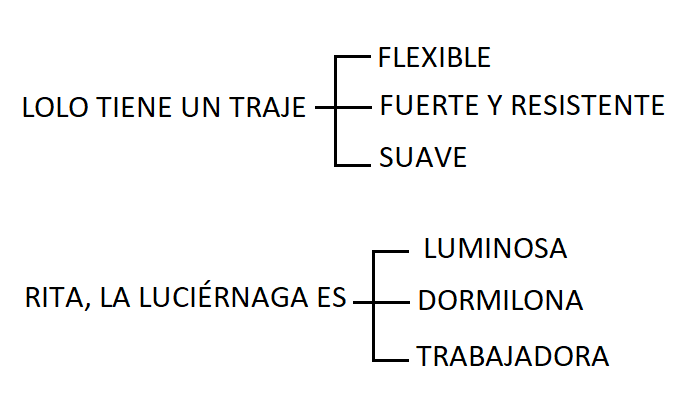 Escribo una oración para cada imagen, en imprenta minúscula.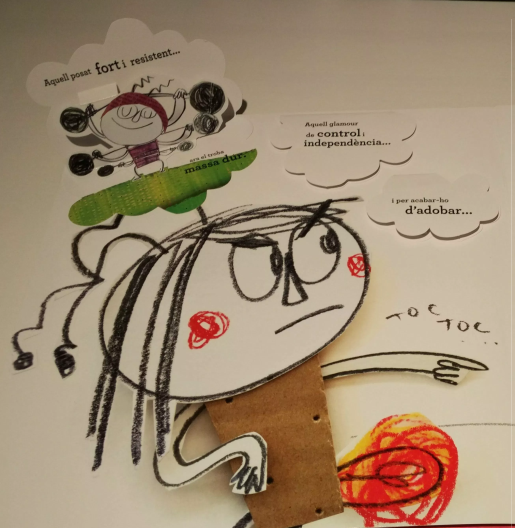 ................................................................................................................................................................................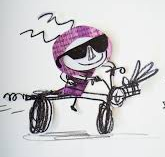 ............................................................................................................................................................................................CompletoLAS ORACIONES COMIENZAN  CON ………………………………… Y TERMINAN  CON  …………………………………Pinto   la  oración  relacionada con la imagen.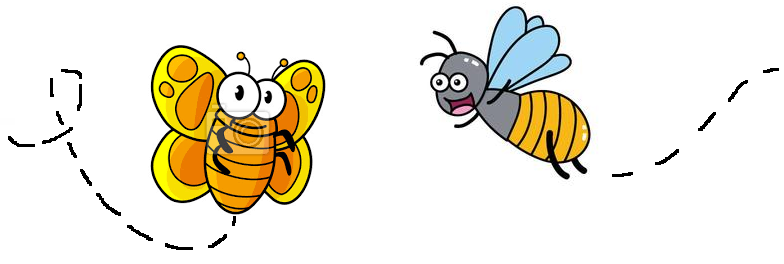 *LA LUCIÉRNAGA  DUERME CUANDO SALE EL SOL.*LAS MARIPOSAS  Y LA LUCIÉRNAGA  VUELAN  JUNTAS.                            *ES MUY FUERTE LA TORMENTA.          *LA FOCA Y  EL BICHO BOLITA  SON  MUY  AMIGOS.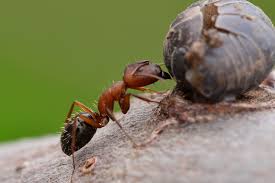 *LOS   PÁJAROS    VUELAN  EN  EL  CIELO.*EL BICHO BOLITA Y  LA HORMIGA SON INSECTOS A LOLO LE ENCANTAN LAS FRUTAS… 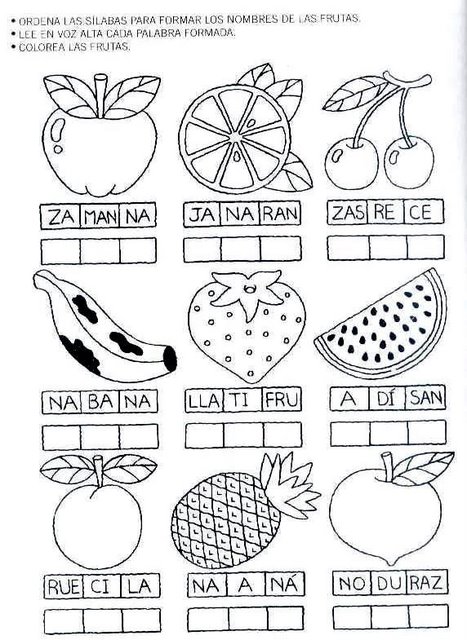 Ordeno las sílabas para armar la palabraLeo y encierro la palabra que corresponde al dibujo.      MALETA                                              LLUVIA                                       TETERA    MÁQUINA                                           LLAVE                                          TÍTERE    MANDARINA                                     LLAVERO                                TELEVISORSeparo  en  sílabas  las  palabras  encerradas.------------------------------------------------------------------------------------------------------------------------------------------------------------------------------------------Ordeno  con números lo que pasa en las imágenes.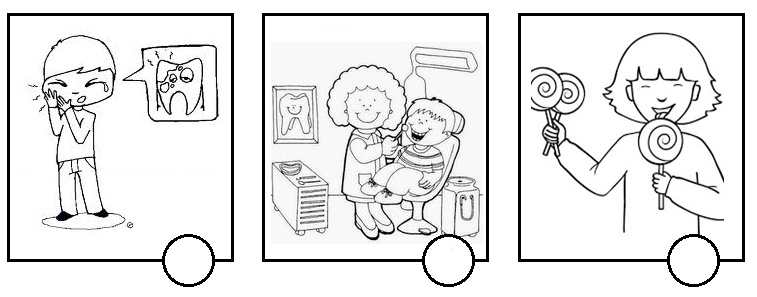 Escribo  la historia de las viñetas.--------------------------------------------------------------------------------------------------- ------------------------------------------------------------------------------------------------------------------------------------------------------------------------------------------------------------------------------------------------------------------------------------------------------------------------------------------------------------------------------------------------------------ ---------------------------------------------------------------------------------------------------………………………………………………………………………………………………………………SUERTE CON LAS TAREAS.A CUIDARSE!!!!NOS VEMOS PRONTO.NÚMEROREPRESENTACIÓN DE UN CONJUNTO CON ESE NÚMERO DE ELEMENTOS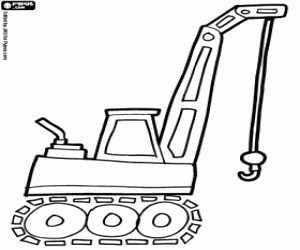 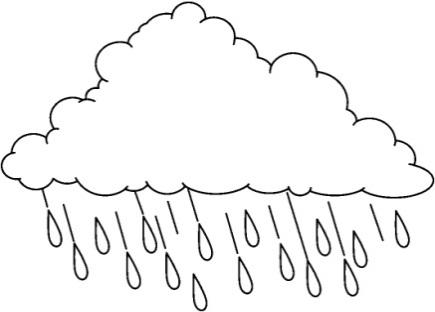 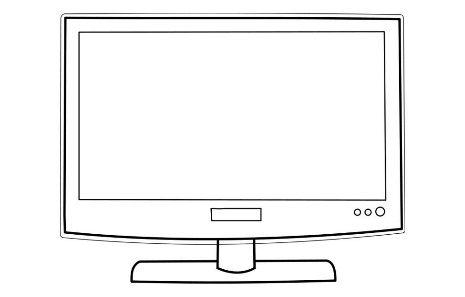 